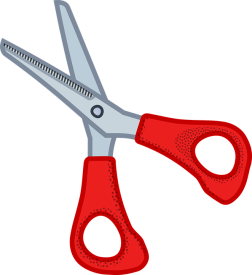 NYBTAILAIUSITS